Environmental ProtectionQuiz “Are you a nature-lover?” 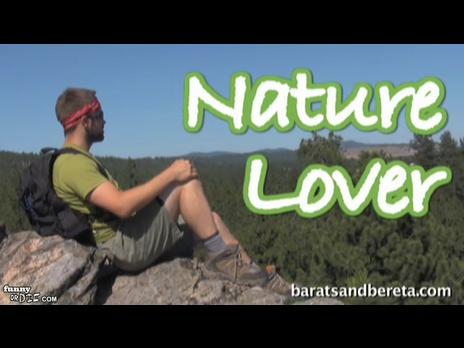 Read the questions and mark the answer that is close to you.1) If someone asks you to plant a tree in your schoolyard or in front of your house, do you agree to do it?a) With pleasure. Trees make our streets more beautiful.b) I’m not sure that I can do it on my own, but I’m ready to help.c) Sorry, but I’m too young for it.2) When you go for a walk to the forest or to the park, do you pick up flowers?a) I ask grown-ups if I may do it.b) Yes, I do, but not many — three or five.c) Yes, I always pick up flowers. Anyway, new ones will grow up.3) What do you do with a candy / ice-cream wrapper?a) I always throw it in the litter-bin. If I don’t see it around, I put it in my bag.b) I always try to find a litter-bin. But if there isn’t one around, I just throw it on the ground.c) I just drop it anywhere. What are yard-keepers for then?4) Do you throw away your old exercise-books if there are blank pages left?a) No, I don’t throw them away but use them for my notes or drawings.b) It depends on how many pages are left.c) Yes, the greatest pleasure is to start writing in a new exercise book.Add up you’re A, D and C scores.If you get mostly:As -  The Green Peace will send you a thank-you letter.Bs -  You have to take more care of nature. We all are parts of it.Cs -  Such people destroy nature, don’t they?Earth is our home. You must take care of it!